ПРИКАЗ № 111-0« 25 »  октября  2016 г.О внесении изменений в Приказ от 01.12.2015 г. №92-О«О порядке применения бюджетной классификации Российской Федерации в части, относящейся к бюджету муниципального образования «Город Майкоп»В соответствии с абзацем 5 пункта 4 статьи 21 Бюджетного кодекса Российской Федерации  п р и к а з ы в а ю:Раздел II «Правила отнесения расходов местного бюджета на соответствующие целевые статьи классификации расходов бюджетов «Указаний о порядке применения бюджетной классификации Российской Федерации в части, относящейся к местному бюджету муниципального образования «Город Майкоп» дополнить строками:Настоящий Приказ вступает в силу с момента его подписания. Начальнику отдела прогнозирования и анализа расходов бюджета (Гончаровой С.Ю.) разместить настоящий Приказ на официальном сайте Администрации МО «Город Майкоп» (http://www.maikop.ru).Контроль за исполнением настоящего Приказа возложить на заместителя руководителя Ялину Л.В.РуководительФинансового управления                                          В. Н. ОрловАдминистрация муниципального образования «Город Майкоп»Республики АдыгеяФИНАНСОВОЕ УПРАВЛЕНИЕ385000, г. Майкоп, ул. Краснооктябрьская, 21тел. 52-31-58,  e-mail: fdmra@maikop.ru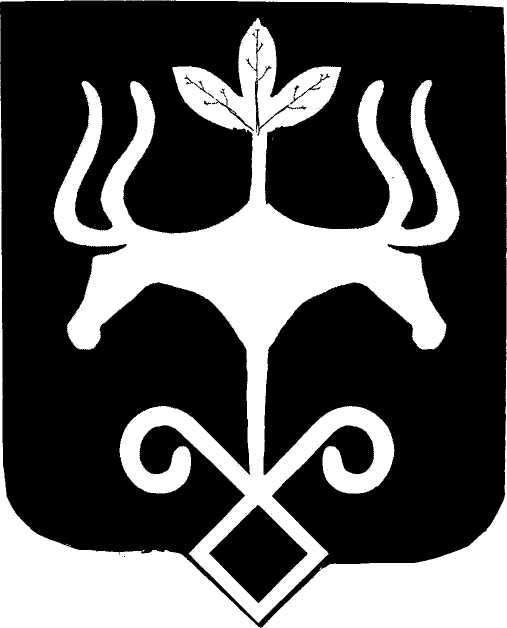 Адыгэ РеспубликэмМуниципальнэ образованиеу «Къалэу Мыекъуапэ» и АдминистрациеИФИНАНСОВЭ ИУПРАВЛЕНИЕ385000, къ. Мыекъуапэ,  ур. Краснооктябрьскэр, 21тел. 52-31-58,  e-mail: fdmra@maikop.ruНаименованиеКодПримечаниеРасходы муниципальных казенных учреждений за счет денежных премий победителям республиканского смотра-конкурса по благоустройству территорий городов и районов Республики Адыгея в рамках ведомственной целевой программы «Обеспечение деятельности Министерства строительства, транспорта, жилищно-коммунального и дорожного хозяйства Республики Адыгея и подведомственных учреждений в 2015-2017 годах»98 0 00 61050По данной целевой статье отражаются расходы  муниципальных казенных учреждений за счет денежных премий победителям республиканского смотра-конкурса по благоустройству территорий городов и районов Республики Адыгея в рамках ведомственной целевой программы «Обеспечение деятельности Министерства строительства, транспорта, жилищно-коммунального и дорожного хозяйства Республики Адыгея и подведомственных учреждений в 2015-2017 годах»Расходы органов местного самоуправления за счет денежных премий победителям республиканского смотра-конкурса по благоустройству территорий городов и районов Республики Адыгея в рамках ведомственной целевой программы «Обеспечение деятельности Министерства строительства, транспорта, жилищно-коммунального и дорожного хозяйства Республики Адыгея и подведомственных учреждений в 2015-2017 годах»99 0 00 61050По данной целевой статье отражаются расходы органов местного самоуправления за счет денежных премий победителям республиканского смотра-конкурса по благоустройству территорий городов и районов Республики Адыгея в рамках ведомственной целевой программы «Обеспечение деятельности Министерства строительства, транспорта, жилищно-коммунального и дорожного хозяйства Республики Адыгея и подведомственных учреждений в 2015-2017 годах»